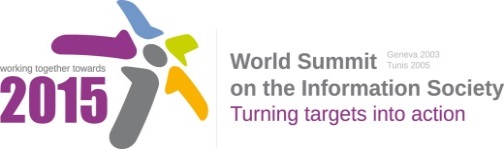 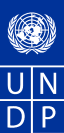 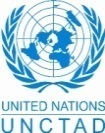 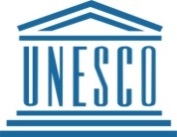 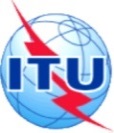 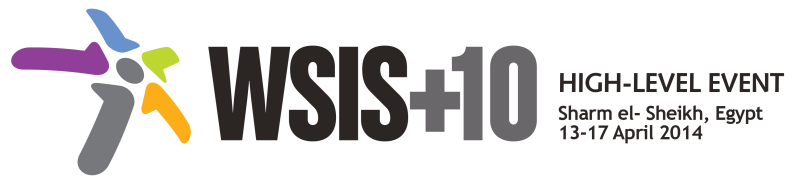 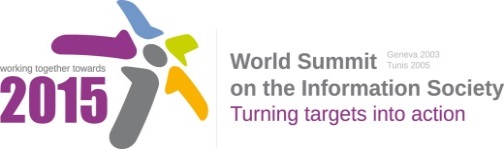 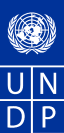 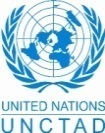 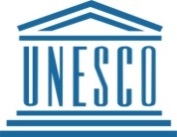 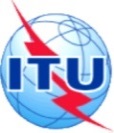 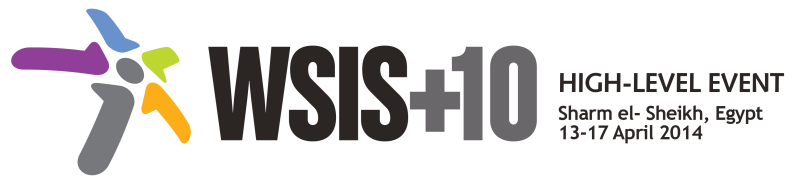 Document Number : WSIS+10/3/41Submission by: ISOC, Civil SocietyPlease note that this is a submission for the Third Physical meeting of the WSIS +10 MPP to be held on the 17th and 18th of February.Draft WSIS+10 Vision for WSIS Beyond 2015B. Priority areas to be addressed in the implementation of WSIS Beyond 2015.number of priority areas  in the implementation of WSIS beyond 2015 due to strengthening the move towards building inclusive nformation and Knowledge ociety. Th  come in light of the that emerge from the ICT sector itself, in addition to the demands of the other sectors of the economy and the society which urges its enhancement.ithWe, the WSIS Stakeholders have identified the topics below as priority areas to be addressed in the implementation of WSIS Beyond 2015: Strengthening the human rights online offline – the rights of freedom of expression, privacy, as well as economic, social and cultural rights; Ensuring open and multi-stakeholder models and mechanisms in realis the post 2015 development goals. Ensuring a between the key aim of the WSIS, that of harnessing the potential of information and communication technology to promote and realize development goals, and the  post 2015 development agenda. Increasing access to and use of ICTs, including broadband and mobile services through continued and increasing practical implementation measures ,s.Inclusion of Indigenous Peoples, who are a marginalized group, should be prioritized across all the action lines (for instance e-learning, media, access are all of great importance to Indigenous Peoples). A separate action line focusing specifically on inclusivity of Indigenous Peoples would highlight this important issue. Acontinue.Provision of affordable access to broadband and networks and services for all toinclusiveness, social and geographical equity;Developing and advancing broadband network that supports the economic growth of the country and facilitate the utilization of ICT tools by the citizens.broadband infrastructure,. Integrating ICT with educational initiatives and activities and exploring mechanisms for accreditation of on-line learnings and creating replicable and sustainable ICT projects. Renewing attention to n and  the actions taken in implementing the Action Lines (with lessons learned over the past ten years).   Promoting Digital EconomyEnsuring the promot e-commerce and international free tradeCooperat at the National, Regional and Global level is essential.Encouraging and maintaining open standards and innovation in the ICT sector and the internet, Deploying of e-services to marginalized and disadvantaged members of society.providers of public access such as libraries to help people access information resources they need and develop information literacy skillsSupporting development and implementation of cloud computing.Clear commitment from  to support and facilitate enabling regulatory and investment environmentsStrengthening the use and development of transformative technology to enable more sustainable social and economic development.in the governance of ICTs, including the extension of the principle of multi-stakeholder participation, which has been so successful on the nternet, into other areas of national and international ICT governance.Emphasizing the importance of maintaining an open Internet based on open standards development processes, and open governance as key enablers for an inclusive knowledge and information societies Enabling Internet access for all and Internet as for development.Ensuring lowerthe cost of Internet access for users in developing countriesWorking towards a more culturally and linguistically diverse world, with multi-lingualization of the Internet including email, search engines and native capability for Unicode. technical evolution of the Internet to address known weaknesses and to increase speed and capability, while maintaining full interoperability and stability.Promoting affordable internet through infrastructure development and competition.Building enabling environments and ensuring the continued openness of the Internet of enhanced cooperation, to enable governments, on an equal footing, to carry out their roles and responsibilities, in international public policy issues pertaining to the Internet.in the use of ICTs,  topics such as personal data protection and cyber security is critical. FPromoting and attention to child on line protection.Protecting the privacy of ICT and internet users ,Providing assistance for those countries that would like to their domestic telecoms/ ICT markets in the future.Developing agreed goals and time-based targets along with enhanced monitoring and reporting. 